ГОСУДАРСТВЕННАЯ РЕГИСТРАЦИЯ ИНДИВИДУАЛЬНЫХ ПРЕДПРИНИМАТЕЛЕЙГражданин вправе заниматься предпринимательской деятельностью без образования юридического лица с момента государственной регистрации в качестве индивидуального предпринимателя (ч.1 ст. 23 Гражданского кодекса Российской Федерации (далее – ГК РФ))Государственная регистрация индивидуального предпринимателя (далее – ИП) регулируется Федеральным законом № 129-ФЗ от 08.08.2001 "О государственной регистрации юридических лиц и индивидуальных предпринимателей" (далее - Закон № 129-ФЗ)Уполномоченным федеральным органом исполнительной власти, осуществляющим государственную регистрацию физических лиц в качестве ИП, является Федеральная налоговая служба (далее – ФНС, регистрирующий орган)Заявителем при государственной регистрации ИП может быть только физическое лицо, подающее документы в отношении себя лично. Подписать заявление представителю по доверенности нельзя (п. 1.5. ст. 9 Закона № 129-ФЗ)Государственная регистрация ИП осуществляется по месту жительства заявителяДокументы на государственную регистрацию могут быть поданы любым из следующих способов:направлены почтовым отправлением с объявленной ценностью при его пересылке с описью вложения;представлены непосредственно в регистрирующий орган;представлены через многофункциональный центр предоставления государственных и муниципальных услуг (далее - МФЦ);направлены в форме электронных документов, подписанных усиленной квалифицированной электронной подписьюНа сайте ФНС России единый сервис «Государственная регистрация юридических лиц и индивидуальных предпринимателей» позволяет заполнить заявление о государственной регистрации с возможностью представления в регистрирующий орган (лично или в электронном виде).Также зарегистрироваться в качестве ИП можно с помощью мобильного приложения «Личный кабинет индивидуального предпринимателя» (информация ФНС России от 10.12.2020)С 25.11.2020 вступил в силу приказ ФНС России от 31.08.2020 N ЕД-7-14/617@. Им утверждены новые формы заявлений, которые надлежит использовать для государственной регистрации юридических лиц и ИП. Перечень документов, которые необходимо представить в регистрирующий орган с целью получения статуса ИП, определен ст. 22.1 Закона № 129-ФЗ заявление о государственной регистрации, подписанное лично заявителем (Форма заявления № Р21001 утверждена приказом ФНС России от 31.08.2020 № ЕД-7-14/617@. Подпись заявителя должна быть засвидетельствована нотариально, за исключением случаев, когда он представляет документы лично, непосредственно в регистрирующий орган или через МФЦ, с одновременным представлением документа, удостоверяющего личность, либо в форме электронных документов, подписанных усиленной квалифицированной электронной подписью заявителя);документ об уплате государственной пошлины (пп. 6 п. 1 ст. 333.33 Налогового кодекса РФ), за исключением случаев, когда государственная пошлина не оплачивается или, когда документ об оплате может не предоставляться.Возврат уплаченной за государственную регистрацию юридического лица и индивидуального предпринимателя государственной пошлины производится только в случае отказа от такой регистрации до обращения в регистрирующий орган (пп. 4 п. 1 ст. 333.40 НК РФ). Если же заявитель отказался от регистрации после подачи документов в территориальные органы ФНС, либо эти органы отказали заявителю в государственной регистрации, то государственная пошлина возврату не подлежит, так как законодательство не предусматривает такие основания для возврата копия основного документа физического лица: для граждан РФ - копия паспорта гражданина РФ должна содержать 2, 3, 5-12 страницы, на которых проставлены отметки о регистрации гражданина и снятии его с регистрационного учета по месту жительства;для иностранных граждан и лиц без гражданства - копия документа, установленного федеральным законом или признаваемого в соответствии с международным договором РФ в качестве документа, удостоверяющего личность; при отсутствии в копии основного документа физического лица сведений о дате и месте рождения и адресе места жительства на территории России на регистрацию должны быть представлены копии документов, подтверждающих указанные сведения;копия документа, подтверждающего право физического лица временно или постоянно проживать в РФ (если физическое лицо является иностранным гражданином или лицом без гражданства);справка о наличии (отсутствии) судимости и (или) факта уголовного преследования либо о прекращении уголовного преследования по реабилитирующим основаниям (в случае, если физическое лицо намерено осуществлять определенные виды предпринимательской деятельности в сфере образования, воспитания, развития несовершеннолетних, организации их отдыха и оздоровления, медицинского обеспечения, социальной защиты и социального обслуживания, в сфере детско-юношеского спорта, культуры и искусства с участием несовершеннолетних, перечень которых утверждается Правительством РФ)Если в качестве ИП регистрируется гражданин РФ, не достигший совершеннолетия, то дополнительно к вышеуказанным документам ему необходимо представить один из следующих документов:нотариально удостоверенное согласие родителей, усыновителей или попечителя на осуществление предпринимательской деятельности;копию свидетельства о заключении брака;копию решения органа опеки и попечительства;копию решения суда об объявлении физического лица, регистрируемого в качестве индивидуального предпринимателя, полностью дееспособным (пп. "з" п. 1 ст. 22.1 Закона N 129-Ф)Верность копии документа, представляемого для государственной регистрации, должна быть засвидетельствована нотариально, за исключением случая, когда документы представляются непосредственно заявителем с одновременным предъявлением документа в подлиннике (при направлении в форме электронных документов свидетельствование копии паспорта гражданина РФ в нотариальном порядке не требуется)В день получения документов, представленных непосредственно в регистрирующий орган, такой орган выдает расписку в получении документов с указанием их перечня и даты их получения заявителю либо его представителю, действующему на основании нотариально удостоверенной доверенности. В случае представления документов через МФЦ данная расписка выдается многофункциональным центром заявителю либо его представителю, действующему на основании нотариально удостоверенной доверенностиПри получении регистрирующим органом документов, направленных почтовым отправлением, расписка в получении документов при наличии соответствующего указания заявителя направляется по указанному заявителем почтовому адресу не позднее рабочего дня, следующего за днем получения документовПри поступлении в регистрирующий орган документов в форме электронных документов с использованием информационно-телекоммуникационных сетей, в том числе сети Интернет, включая единый портал государственных и муниципальных услуг, расписка в получении документов в течение рабочего дня, следующего за днем получения документов, направляется в форме электронного документа по адресу электронной почты, указанному заявителемГосударственная регистрация физического лица в качестве ИП осуществляется в срок не более чем три рабочих дня со дня представления в регистрирующий орган документовРешение о государственной регистрации, принятое регистрирующим органом, является основанием внесения соответствующей записи в Единый государственный реестр индивидуальных предпринимателей (ЕГРИП)Датой государственной регистрации ИП признается дата внесения Федеральной налоговой службой в ЕГРИП сведений о приобретении физическими лицами статуса ИППроцедура регистрации физического лица в качестве ИП завершается посредством направления (выдачи) документа, подтверждающего факт внесения записи в государственный реестр (п. 3 ст. 11 Закона № 129-ФЗ): форма N Р60009 "Лист записи ЕГРИП", утв. приказом ФНС России от 06.11.2020 N ЕД-7-14/794@.На следующий рабочий день после государственной регистрации сведения, содержащиеся в ЕГРИП, направляются регистрирующим органом в государственные внебюджетные фонды для регистрации и снятия с регистрационного учета ИП в качестве страхователей. Указанные сведения представляются в форме электронного документа (п. 3.1 ст. 11 Закона N 129-ФЗ)На основании сведений, содержащихся в ЕГРИП, налоговые органы осуществляют постановку ИП на учет в качестве налогоплательщика (п. 3 ст. 83 НК РФ)Не допускается государственная регистрация физического лица в качестве ИП (п. 4 ст. 22.1 Закона № 129-ФЗ) в следующих случаях:если лицо уже зарегистрировано в качестве ИП и его государственная регистрация в таком качестве не утратила силу;не истек год со дня принятия судом решения о признании его несостоятельным (банкротом) в связи с невозможностью удовлетворить требования кредиторов, связанные с ранее осуществляемой им предпринимательской деятельностью;не истек год со дня принятия судом решения о прекращении в принудительном порядке его деятельности в качестве ИП;не истек срок, на который данное лицо по приговору суда лишено права заниматься предпринимательской деятельностью;с 01.09.2020 - не истекли 3 года со дня исключения ИП из ЕГРИП по решению регистрирующего органа;с 01.09.2020 - не истекли 5 лет с момента завершения процедуры реализации имущества гражданина или прекращения производства по делу о банкротстве в ходе такой процедуры (п. 2 ст. 216 Федерального закона от 26.10.2002 № 127-ФЗ "О несостоятельности (банкротстве)")Не допускается государственная регистрация физического лица в качестве ИП, которое намерено осуществлять виды деятельности, указанные в пп. "к" п. 1 ст. 22.1 Закона N 129-ФЗ, в случае если физическое лицо имеет или имело судимость, подвергается или подвергалось уголовному преследованию (за исключением лиц, уголовное преследование в отношении которых прекращено по реабилитирующим основаниям) за преступления против жизни и здоровья, свободы, чести и достоинства личности (за исключением незаконного помещения в психиатрический стационар, клеветы и оскорбления), половой неприкосновенности и половой свободы личности, против семьи и несовершеннолетних, здоровья населения и общественной нравственности, основ конституционного строя и безопасности государства, а также против общественной безопасностиЗаинтересованное лицо имеет право обжаловать решение регистрирующего органа о государственной регистрации или об отказе в государственной регистрации, если, по мнению этого лица, такое решение нарушает его праваОсуществление предпринимательской деятельности без государственной регистрации в качестве ИП влечет наложение административного штрафа в размере от пятисот до двух тысяч рублей (ч. 1 ст. 14.1 КоАП РФ)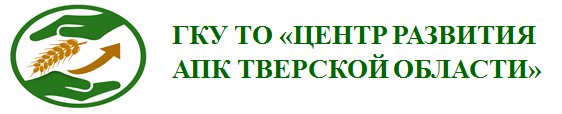 